Diese Formblatt ist auch online zu finden unter:https://www.ihk-muenchen.de/de/Aus-und-Weiterbildung/Ausbildung/Ausbildungspüfung/Technische-Berufe/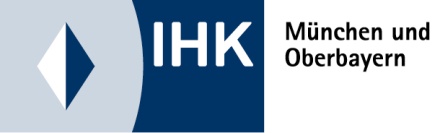 Praktische AbschlussprüfungMaschinen- und Anlagenführer/-inAntrag auf Genehmigung der betrieblichen AufgabeDer Prüfling hat bis zu zwei praktische Aufgaben mit mindestens 4h und höchstens 7h durchzuführen.Als praktische Aufgaben kommen insbesondere in Betracht:	Einrichten, Inbetriebnehmen und Bedienen einer Maschine oder Anlage	Umrüsten, Inbetriebnehmen und Bedienen einer Maschine oder Anlage	Durchführen einer vorbeugenden Instandhaltung einschließlich einer Inbetriebnahme(Zutreffendes bitte ankreuzen)Die praktische(n) Aufgabe(n) soll(en) sich in eine Planungsphase und eine Durchführungsphase mit integrierter Qualitätsprüfung gliedern.Die Entscheidungshilfe für die Auswahl der betrieblichen Aufgabe ist auszufüllen.Entscheidungshilfe für die Auswahl der betrieblichen Aufgabe(Zutreffendes bitte ankreuzen)Beschreibung der betrieblichen Angaben:Beschreibung der betrieblichen AufgabeBerufsbezeichnung Maschinen- und Anlagenführer/-inAbschlussprüfung Sommer:     	Winter:      Prüfling/Prüflingsnummer: ____________(Wird von der zuständigen IHK ausgefüllt)Name:	               Vorname:	                 Anschrift:	                 PLZ:	       Ort:      Tel.-Nr.:	     Fax-Nr.:	     E-Mail:	     Prüf-/AusbildungsbetriebFirma:	     Anschrift:	     PLZ:	       Ort:      Tel.-Nr.:	     Fax-Nr.:	     E-Mail:	     Bezeichnung der betrieblichen Aufgabe:Geplanter Zeitaufwand:	      Std.. Ansprechpartner für die Maschine/Anlage im Betrieb:Name:	     		Vorname:     			Telefon:	     E-Mail:	      			UnterschriftPrüfling:Ort:                                   Datum:     	______________________________________________________		Unterschrift		             AufgabenTeilaufgaben
Fortl. NummerAuswahl-TeilaufgabenAuswahl-TeilaufgabenZeitplanungin Std.Auftrags-
planungArbeitsvor-
bereitungArbeitsabläufe und Teilaufgaben unter Beachtung wirtschaftlicher und terminlicher Vorgaben planen und erstellenAuswahl mind. 3     hAuftrags-
planungArbeitsvor-
bereitungArbeitsabläufe mit vor- und nachgelagerten Bereichen abstimmenAuswahl mind. 3     hAuftrags-
planungArbeitsvor-
bereitungFunktionsweise der Maschine oder Anlage kennenAuswahl mind. 3     hAuftrags-
planungArbeitsvor-
bereitungFertigungsablauf und Bereitstellungsabläufe kennenAuswahl mind. 3     hFertigungsvor-
aussetzungen oder Instandhaltungsvoraussetzungen 
schaffen/prüfenMaterialfluss im eigenen Arbeitsbereich überwachen und sicherstellenAuswahl mind. 3     hFertigungsvor-
aussetzungen oder Instandhaltungsvoraussetzungen 
schaffen/prüfenBereitstellung aller benötigten Bauteile, Betriebs- und HilfsstoffeAuswahl mind. 3     hFertigungsvor-
aussetzungen oder Instandhaltungsvoraussetzungen 
schaffen/prüfenBereitstellung aller notwendigen AusgangskomponentenAuswahl mind. 3     hFertigungsvor-
aussetzungen oder Instandhaltungsvoraussetzungen 
schaffen/prüfenFachgerechter Umgang mit den MaterialienAuswahl mind. 3     hFertigungsvor-
aussetzungen oder Instandhaltungsvoraussetzungen 
schaffen/prüfenTechnische Unterlagen der Maschine oder Anlage kennenAuswahl mind. 3     hSicherheitsprüfung und Beachtung von SchutzvorschriftenGefährdung von Sicherheit und Gesundheit am Arbeitsplatz feststellen und Maßnahmen zu deren Vermeidung kennenAuswahl mind. 5     hSicherheitsprüfung und Beachtung von SchutzvorschriftenSchutzvorrichtungen und persönliche Schutzausrüstungen kennenAuswahl mind. 5     hSicherheitsprüfung und Beachtung von SchutzvorschriftenSicherheitselemente an der Maschine oder Anlage kennenAuswahl mind. 5     hSicherheitsprüfung und Beachtung von SchutzvorschriftenBerufsbezogene Arbeitsschutz- und Unfallverhütungsvorschriften anwendenAuswahl mind. 5     hSicherheitsprüfung und Beachtung von SchutzvorschriftenVerhaltensweisen bei Unfällen beschreiben sowie erste Maßnahmen kennenAuswahl mind. 5     hSicherheitsprüfung und Beachtung von SchutzvorschriftenVorschriften des Brandschutzes kennen (Vorschriften/Symbole)Auswahl mind. 5     hSicherheitsprüfung und Beachtung von SchutzvorschriftenVorschriften für Gefahrstoffe kennen (Vorschriften/Symbole)Auswahl mind. 5     hAufgabenTeilaufgaben
Fortl. NummerAuswahl-TeilaufgabenAuswahl-TeilaufgabenZeitplanungin Std.Einrichten oder 
Umrüsten oderVorbeugendes InstandhaltenAuftragsumfang und –ziel analysierenAuswahl mind. 5     hEinrichten oder 
Umrüsten oderVorbeugendes InstandhaltenEinstellungen vornehmenAuswahl mind. 5     hEinrichten oder 
Umrüsten oderVorbeugendes InstandhaltenProzessdaten prüfen, vergleichen und einstellenAuswahl mind. 5     hEinrichten oder 
Umrüsten oderVorbeugendes InstandhaltenVerschleißteile austauschen oder deren Austausch veranlassenAuswahl mind. 5     hEinrichten oder 
Umrüsten oderVorbeugendes InstandhaltenDemontage-/Montagearbeiten durchführenAuswahl mind. 5     hEinrichten oder 
Umrüsten oderVorbeugendes InstandhaltenFachgerechter Umgang mit Werkzeugen und HilfsmittelnAuswahl mind. 5     hEinrichten oder 
Umrüsten oderVorbeugendes InstandhaltenFunktion von Maschinenteilen prüfen (Materialzufuhr/-abfuhr)Auswahl mind. 5     hEinrichten oder 
Umrüsten oderVorbeugendes InstandhaltenKontrolle aller relevanten Maschinen-/Anlagenfunktionen auf BetriebsbereitschaftAuswahl mind. 5     hMaschine/Anlage
in Betrieb nehmenOptimierung/Anpassung der ProzessparameterAuswahl mind. 5     hMaschine/Anlage
in Betrieb nehmenProduktionsablauf sichern und überwachenAuswahl mind. 5     hMaschine/Anlage
in Betrieb nehmenKontrolle der BetriebsdatenAuswahl mind. 5     hMaschine/Anlage
in Betrieb nehmenFachgerechter Umgang mit der Maschine oder Anlage im FertigungsprozessAuswahl mind. 5     hMaschine/Anlage
in Betrieb nehmenFachgerechter Umgang mit Ausgangs- und Fertigkomponenten im FertigungsprozessAuswahl mind. 5     hMaschine/Anlage
in Betrieb nehmenStörungen im Materialfluss feststellen und beseitigen, Materialfluss optimierenAuswahl mind. 5     hMaschine/Anlage
in Betrieb nehmenArbeitsabläufe mit vor- und nachgelagerten Bereichen abstimmenAuswahl mind. 5     hMaschine/Anlage
in Betrieb nehmenProduktkennzeichnungAuswahl mind. 5     hMaschine/Anlage
in Betrieb nehmenEinhaltung der SicherheitsvorschriftenAuswahl mind. 5     hMaschine/Anlage
in Betrieb nehmenMaschine oder Anlage übergeben (z. B. Übergabedokumentation)Auswahl mind. 5     hKontrolle/Prüfung
und Freigabe
des gefertigten
ProduktsÜberprüfen des Produkts mittels geeigneter KontrollmethodenAuswahl mind. 3     hKontrolle/Prüfung
und Freigabe
des gefertigten
ProduktsBeurteilung des Produkts unter Berücksichtigung der erforderlichen QualitätsstandardsAuswahl mind. 3     hKontrolle/Prüfung
und Freigabe
des gefertigten
ProduktsMustervergleichAuswahl mind. 3     hKontrolle/Prüfung
und Freigabe
des gefertigten
ProduktsSichtprüfungAuswahl mind. 3     hKontrolle/Prüfung
und Freigabe
des gefertigten
ProduktsUmgang mit PrüfmittelnAuswahl mind. 3     hKontrolle/Prüfung
und Freigabe
des gefertigten
ProduktsPrüfergebnisse feststellen, beurteilen ggf. eingreifenAuswahl mind. 3     hDatenerfassung und DokumentationQualitätsregelkarteAuswahl mind. 3     hDatenerfassung und DokumentationStatistische QualitätskontrolleAuswahl mind. 3     hDatenerfassung und DokumentationInstandhaltungsprotokoll nach vorbeugender Instandhaltungsmaßnahme Auswahl mind. 3     hDatenerfassung und DokumentationBetriebsdatenerfassung aktivierenAuswahl mind. 3     hDatenerfassung und DokumentationÜbergabe des Produkts veranlassen/dokumentierenAuswahl mind. 3     hDatenerfassung und DokumentationPrüfergebnisse dokumentierenAuswahl mind. 3     hProduktionsüberwachung und 
Behebung von StörungenÜberwachungssysteme kennen und anwendenAuswahl mind. 3     hProduktionsüberwachung und 
Behebung von StörungenStörungen und Abweichungen sowie deren Ursachen feststellenAuswahl mind. 3     hProduktionsüberwachung und 
Behebung von StörungenStrategien zur Behebung/Vermeidung von Störungen darlegenAuswahl mind. 3     hProduktionsüberwachung und 
Behebung von StörungenMaßnahmen zur vorbeugenden Instandhaltung aufzeigenAuswahl mind. 3     hUmwelt- und GesundheitsschutzEntsorgungssysteme kennenAuswahl mind. 2     hUmwelt- und GesundheitsschutzRessourcenschonender Umgang mit Arbeits-, Hilfsmitteln und EnergieAuswahl mind. 2     hUmwelt- und GesundheitsschutzVorschriften für Gesundheitsschutz kennenAuswahl mind. 2     hErgänzungen     hErgänzungen     hErgänzungen     hErgänzungen     hmax. 7 Std.max. 7 Std.      Std.3. Beschreibung der Maschine / Anlage:                              4. Beschreibung des hergestellten Produktes:5. Beschreibung des wichtigsten Tätigkeiten der betrieblichen Aufgabe (Arbeitsablauf):6. Beschreibung der Ausgangs- und Endsituation der betrieblichen Aufgabe Welches Ziel wird verfolgt?7. Beschreibung der vorgenommenen Einstellungen, wie werden diese kontrolliert?8. Beschreibung der notwenigen Kontrolltätigkeiten:9. Mit welchen Bereichen muss die Arbeit abgestimmt werden: 10. Werden Betriebs- und Hilfsstoffe werden verwendet?11. Welche Wartungen werden durchgeführt / kontrolliert? 12. Welche organisatorischen Vorarbeiten sind notwendig?13. Welche betrieblichen Dokumentationen werden ausgefüllt?14. Zusatzinformationen/Besonderheiten(z.B. Schutzkleidung für Prüfer)